Organizacja roku szkolnego 2020/20211 września (wtorek), rozpoczęcie roku szkolnego23 – 31 grudnia, zimowa przerwa świąteczna21  stycznia (czwartek), początek II semestru1  – 14 lutego, ferie zimowe1 – 6  kwietnia, wiosenna przerwa świąteczna25 czerwca (piątek), zakończenie roku szkolnegoWrzesień* 1 września (wtorek), rozpoczęcie roku szkolnego* 15-16  września (wtorek,środa), zebranie z Rodzicami Październik* 14 października (środa),  Dzień Edukacji Narodowej* 13-15 października (wtorek-czwartek), Dzień Papieski* 21, 22 października (środa, czwartek), godz.8:15, pasowanie na PierwszoklasistęListopad* 1 listopada (niedziela), Wszystkich Świętych* 4 listopada (środa), zebranie z Rodzicami* 4 listopada (środa), obrona projektów na XXX-lecie szkoły* 11 listopada (środa), Rocznica OdzyskaniaNiepodległości – Parada Niepodległości* 18 listopada (środa), I Próbny Egzamin Ósmoklasisty
z języka polskiego* 19 listopada (czwartek), I Próbny Egzamin Ósmoklasisty z matematyki* 20 listopada (piątek), I Próbny Egzamin Ósmoklasisty
z języka nowożytnego* 25 listopada (środa),  Andrzejki w klasach IV-VIII* 27 listopada (piątek), Andrzejki w klasach 0-IIIGrudzień* 4 grudnia (piątek), Mikołajki w szkole* 9 grudnia (środa), Kiermasz Świąteczny oraz zebranie z Rodzicami* 22 grudnia (wtorek), Wigilie klasowe* 23 – 31 grudnia, zimowa przerwa świątecznaStyczeń* 1 stycznia (piątek), Nowy Rok – dzień wolny* 4-5 stycznia (poniedziałek, wtorek), dni wolne od zajęć dydaktycznych* 6 stycznia (środa), Święto Trzech Króli – dzień wolny* 18 stycznia (poniedziałek), wystawienie ocen śródrocznych* 20 stycznia (środa), Rada Pedagogiczna Klasyfikacyjna* 21 stycznia (czwartek), początek II semestru* 21 stycznia  – 29 stycznia, indywidualne spotkania
z Rodzicami*22 stycznia (piątek), Bal KarnawałowyLuty* 1 – 14 lutego, ferie zimowe* 17 lutego (środa), II Próbny Egzamin Ósmoklasisty
z języka polskiego* 18 lutego (czwartek), II Próbny Egzamin Ósmoklasisty z matematyki* 19 lutego (piątek), II Próbny Egzamin Ósmoklasisty
z języka nowożytnego* 23  lutego (wtorek), Szkolne Zimowe Zawody PływackieMarzec* marzec Koncert z okazji XXX-lecia szkoły* 10 marca (środa),  zebranie z Rodzicami* 10 marca (środa), rekolekcje wielkopostne dlaklas  0-III* 11 marca (czwartek), rekolekcje wielkopostne dla klas IV-VIII* 12 marca (piątek), Dzień Przedmiotów Matematyczno-Przyrodniczych Kwiecień* 1 – 6 kwietnia, wiosenna przerwa świąteczna* 21 kwietnia (poniedziałek), Dzień ZiemiMaj* 1 maja (sobota), Święto Pracy* 3 maja (poniedziałek), Święto Konstytucji 3 Maja - dzień ustawowo wolny* 5 maja (środa), obchody Święta Konstytucji 3 Maja* 5 maja (środa), zebranie z Rodzicami* 7 maja (piątek), Dzień Europejski * 25 maja (wtorek), Egzamin Ósmoklasisty
z języka polskiego - dzień wolny dla SP* 26 maja (środa), Egzamin Ósmoklasisty z matematyki- dzień wolny dla SP* 27 maja (czwartek), Egzamin Ósmoklasisty
z języka nowożytnego- dzień wolny dla SP* 29 maja (sobota), Familiada z okazji
Dnia DzieckaCzerwiec* 3 czerwca (czwartek), Boże Ciało - dzień wolny* 4 czerwca (piątek), dzień wolny od zajęć dydaktycznych* do 14 czerwca (poniedziałek), wystawianie ocen rocznych* 16 czerwca (środa), Dzień Zdrowej Żywności* 16 czerwca (środa), Rada Pedagogiczna Klasyfikacyjna * 21-22 czerwca (poniedziałek-wtorek), wycieczki klasowe*24 czerwca (czwartek), uroczyste zakończenie roku szkolnego dla uczniów kl. VIII* 25 czerwca (piątek), uroczyste zakończenie roku szkolnego dla uczniów kl.0 – VII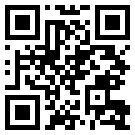 www.sto3.gda.pl
https://www.facebook.com/IIISTOGDA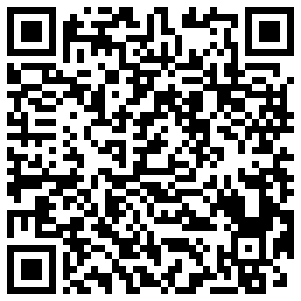 Adres szkoły:III Społeczna Szkoła Podstawowa Społecznego Towarzystwa Oświatowego 
ul. Waryńskiego 3680 – 433 Gdańsk – WrzeszczTel./fax 58 341 70 25e-mail: sto3gdansk@sto3.gda.plKALENDARZ SZKOLNY2020/ 2021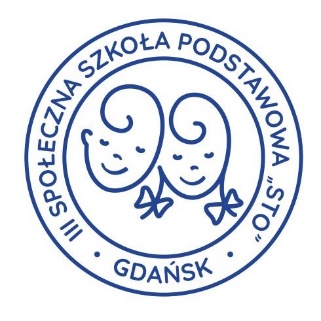 